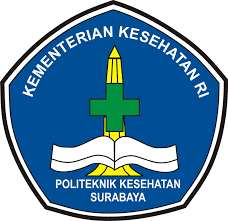 TUGAS AKHIRSTUDI PENYEHATAN RUANG BANGUNAN DI RUANG OPERASI DAN INSTALASI RAWAT INAP RUMAH SAKIT PARU MANGUHARJO TAHUN 2019HADIR NADA ALIYAHNIM. P27833216020KEMENTERIAN KESEHATAN REPUBLIK INDONESIAPOLITEKNIK KESEHATAN KEMENKES SURABAYAPRODI DIII KESEHATAN LINGKUNGAN KAMPUS MAGETANJl. Tripandita No. 06 Telp. (0351) 895315 MagetanTahun 2019